Neurons and NeurotransmissionBiological psychology is the scientific study of the links between biological (genetic, neural, hormonal) and psychological processes. The biological psychologists may also be called, behavioral neuroscientists, neuropsychologists, behavior geneticists, physiological psychologists, or biopsychologists. When looking at the biology of the brain and nervous system, the most basic building block is the neuron, or the nerve cell. Please label the motor neuron diagram below and explain the function of each part.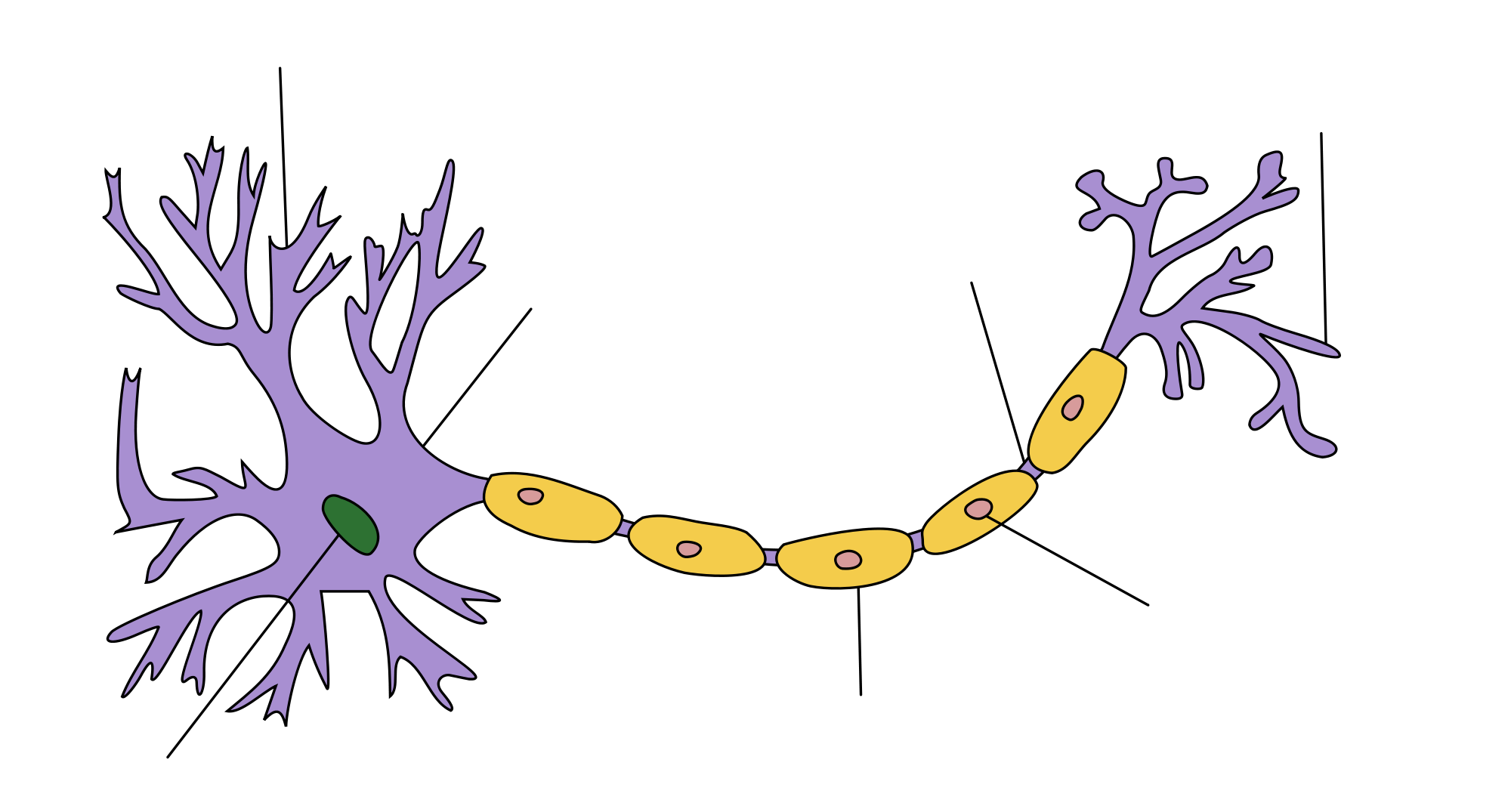 Dendrite							AxonCell body							Nucleus	Terminal branches						Myelin sheathSchwann cell							Node of RanvierThe neural, electrical impulse that travels down an axon is called the action potential. During the action potential, there is a wave of electrical depolarization and ion exchange that occurs along the axon. After the neuron has fired, there is a period of inactivity. This is called the refractory period. The minimum amount of stimulation required to trigger a neural impulse is called the threshold. This is an all-or-none response meaning that a neuron is either firing at fully strength or not firing at all. How Neurons CommunicateNeurons are intricately interwoven, but do not actually touch. The junction between the axon tip of the sending neuron and the dendrite or cell body of the receiving cell is called a synapse. The tiny gap at this junction is called the synaptic gap or cleft. When neurons are firing and action potentials are traveling down an axon, neurotransmitters are send through the synapse. Neurotransmitters are the chemical messengers that cross they synaptic gaps between neurons. When released by the sending neuron, neurotransmitters travel across the synapse and bind to receptor sites on the receiving neuron, thereby influencing whether that neuron will generate a neural impulse. Please label the parts of the synapse below using the following words: receptor site, vesicle, neurotransmitters, postsynaptic density, neurotransmitter transporter, axon terminal, synaptic gap, dendrite, voltage channel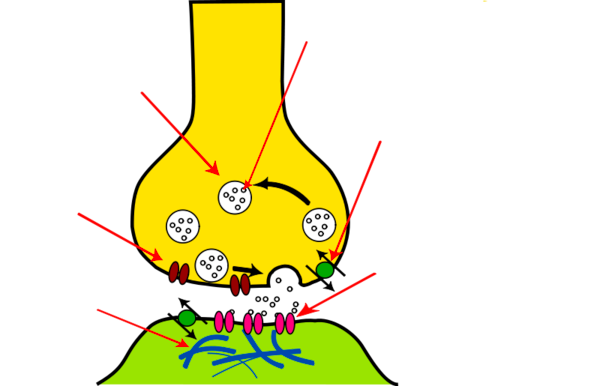 Not all neurotransmitters make it to the receiving neuron. The process of neurotransmitters being reabsorbed by the sending neuron is called reuptake.